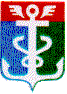 РОССИЙСКАЯ ФЕДЕРАЦИЯПРИМОРСКИЙ КРАЙ
ДУМА НАХОДКИНСКОГО ГОРОДСКОГО ОКРУГАРЕШЕНИЕ__.__.2023                                                                                                       ПРОЕКТ-НПАО внесении изменений в статью 2 решения Думы Находкинского городского округа от 26.02.2021 № 786-НПА «О денежном содержании (вознаграждении) лиц, замещающих муниципальные должности в органах местного самоуправления Находкинского городского округа» 1. Внести в статью 2 решения Думы Находкинского городского округа от 26.02.2021 № 786-НПА «О денежном содержании (вознаграждении) лиц, замещающих муниципальные должности в органах местного самоуправления Находкинского городского округа», (Ведомости Находки, 2021, 5 марта, № 13; 2021, 6 октября, № 69; 2021, 29 октября, № 75; 2022, 28 октября, № 72; 2023, 4 октября, № 68; 2023, 1 ноября, № 75), следующие изменения:в части 1 цифры «39029» заменить цифрами «41027»;в части 2 цифры «31223» заменить цифрами «32821»;в части 3 цифры «27320» заменить цифрами «28719»;2. Настоящее решение вступает в силу со дня его официального опубликования и распространяет свое действие на правоотношения, возникшие с 1 октября 2023 года.Председатель ДумыНаходкинского городского округа                                                                А.В. КузнецовГлава Находкинского городского округа                                                        Т.В. Магинский 